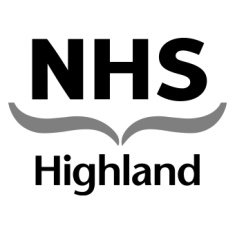 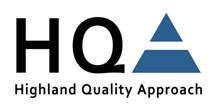 Chronic Obstructive Pulmonary Disease (COPD) Discharge BundleCOPD discharge care bundle - Learning from the experiences of patients, families and carers This card should be completed by:  a patient in hospital / a family member or carer of someone in hospitalThank you for taking the time to complete this card. This will help us to understand your requirements and how we can improve your experience.Nursing staff please complete this form for ALL people admitted with an acute exacerbation of COPD. This should be done throughout their stay and checked prior to discharge.Nursing staff please complete this form for ALL people admitted with an acute exacerbation of COPD. This should be done throughout their stay and checked prior to discharge.Nursing staff please complete this form for ALL people admitted with an acute exacerbation of COPD. This should be done throughout their stay and checked prior to discharge.Nursing staff please complete this form for ALL people admitted with an acute exacerbation of COPD. This should be done throughout their stay and checked prior to discharge.Nursing staff please complete this form for ALL people admitted with an acute exacerbation of COPD. This should be done throughout their stay and checked prior to discharge.Nursing staff please complete this form for ALL people admitted with an acute exacerbation of COPD. This should be done throughout their stay and checked prior to discharge.Nursing staff please complete this form for ALL people admitted with an acute exacerbation of COPD. This should be done throughout their stay and checked prior to discharge.If patient is a smoker offer information and referral to smoking cessation serviceCompletedDeclinedN/ASignaturePrintDatePulmonary Rehabilitation – physiotherapist  referral at Board Round for assessmentCompletedDeclinedN/ASignaturePrintWritten Information – “Living with COPD” CHSS Booklet . Do they have one?Already haveDeclinedGivenSignaturePrintSelf Management Plan – provided and explainedCompletedDeclinedN/ASignaturePrintRescue medications prescribed as per planCompletedDeclinedN/ASignature PrintSatisfactory use of inhalers demonstrated by the patient and understood. CompletedDeclinedN/ASignaturePrint                         7Send copy of IDL to COPD nurseCompletedDeclinedN/ASignaturePrintWhat are the things that are really important to you in keeping well?Thinking about the COPD discharge bundle, what did we get right for you?Thinking about the COPD discharge bundle, how could we have made your experience during this time even better?